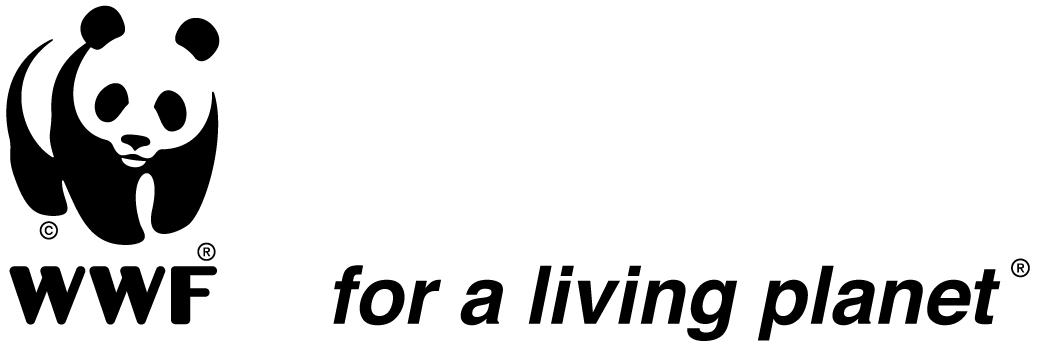 ĐIỀU KHOẢN THAM CHIẾUĐƠN VỊ CUNG CẤP DỊCH VỤ TRIỂN LÃMTHÔNG TIN CHUNG:WWF là một trong những tổ chức quốc tế về bảo tồn thiên nhiên có mặt tại Việt Nam từ những năm đầu của thập niên 80 của thế kỷ trước. Năm 1995, WWF và chính phủ Việt Nam đã ký văn bản thoả thuận đầu tiên, đánh dấu một mốc quan trọng trong lịch sử của WWF tại Việt Nam. Cho đến nay, trải qua hơn 20 năm gắn bó và phát triển, WWF đã cùng với chính phủ Việt Nam không ngừng nỗ lực bảo vệ và bảo tồn các nguồn tài nguyên thiên nhiên của đất nước.Tháng 4 năm 2016 WWF-Việt Nam dự kiến thực hiện một chiến dịch nâng cao nhận thức của người dân về đời sống của các loài động vật hoang dã, về các mối nguy cơ và những thay đổi tích cực mà chính con người có thể mang lại. Chiến dịch được tập trung tại triển lãm ảnh mang tên “Bị bẫy/Trapped” với 04 không gian trưng bày chính, đa dạng với các hoạt động tương tác giáo dục truyền thông. Triển lãm dự tính được trưng bày ban đầu tại Hanoi Creative Building, số 1 Lương Yên, Hà Nội và sau đó được chuyển đến trưng bày tại một số trường học, và các khu vui chơi giải trí khác. WWF-Việt Nam đang tìm kiếm các đơn vị cung cấp dịch vụ phục vụ Triển lãm “Bị bẫy/ Trapped” phù hợp với các nội dung dưới đây.THỜI GIAN: Từ ngày 15/3/2016 đến ngày 31/5/2016NỘI DUNG CÔNG VIỆC:Liên hệ và thuê địa điểm triển lãm:Liên hệ và thuê địa điểm triển lãm theo khung thời gian như sau:Hanoi Creative City (số 1 Lương Yên, Hà Nội): từ ngày 22/4 đến hết ngày 25/4/2016 (không bao gồm thời gian lắp đặt, tháo dỡ)T-clb (tầng 2, AEON mall Long Biên): từ ngày 29/4 đến hết ngày 03/5/2016 (không bao gồm thời gian lắp đặt, tháo dỡ)Đảm bảo tại các địa điểm triển lãm đều có đầy đủ các dịch vụ cơ sở hạ tầng như điện, nước, hệ thống âm thanh, ánh sáng, an ninh,..Thi công, lắp đặt, trưng bày không gian triển lãmThi công, thực hiện sản phẩm tranh bóc hai lớp kích thước 1m5 x 1m5Thiết kế không gian triển lãm; thi công, sản xuất, lắp đặt các phương tiện trưng bày tại triển lãm:Quầy thông tin, khu vực gây quỹ cá nhânSân khấuKhu vực triển lãm phân chia theo 04 không gian trưng bày chính: Khu vực 1: Trưng bày các loại bẫy, mô hình bẫy, các hình ảnh về các loài động vật đang bị bẫy, bắt nhốt, giam giữ trái phép bởi con ngườiKhu vực 2 - 3: Trưng bày các mô hình/ hình ảnh nhấn mạnh tác động của con người đối với các loài động vật hoang dã: Khu vực 2: Nếu con người tiếp tục sử dụng các sản phẩm từ động vật hoang dã sẽ dẫn đến việc tuyệt chủng: Trưng bày hình ảnh về các loài động vật đã và đang có nguy cơ tuyệt chủng, các mô hình/ hình ảnh về việc con người sử dụng các sản phẩm từ động vật hoang dã,…Khu vực 3: Với sự quan tâm, hành động của con người, các loài động vật hoang dã vẫn có thể sinh sống trong tự nhiên: Trưng bày hình ảnh về việc các loài động vật được giải cứu bởi các trung tâm cứu hộ, được chăm sóc, đưa về môi trường tự nhiên,…Khu vực 4: Các hoạt động tương tác với khách tham quanTháo dỡ sau triển lãm, vận chuyển các sản phẩm trưng bày đến các địa điểm trong chuỗi triển lãm Thiết kế và in ấn các sản phẩm truyền thông và thương hiệuThiết kế và in sách ảnh giới thiệu các câu chuyện về loàiThiết kế và in ấn các sản phẩm truyền thông đặt trong khu vực triển lãm như backdrop, standee,..Thiết kế các sản phẩm truyền thông và thương hiệu phục vụ việc marketing online như giấy mời, ảnh kèm thông điệp,…Thiết kế và in ấn các sản phẩm quà tặng như huy hiệu, áo phông, mũ,postcard,…Thiết kế các sản phẩm truyền thông và thương hiệu khác (nếu có)Quay phim, chụp ảnh phục vụ triển lãmQuay phim, chụp ảnh, dựng clip tư liệu về chuyến đi của Đại sứ về loài cùng WWF-Việt Nam và các hoạt động khác trong khuôn khổ chiến dịch bảo vệ loài tai Trung Trường Sơn và Buôn Mê Thuột. Quay phim, chụp ảnh trong thời gian diễn ra Triển lãm tại Hà Nội. YÊU CẦU CÔNG VIỆC:Đảm bảo thực hiện các công việc theo đúng tiến độ thỏa thuậnĐảm bảo tính kỹ thuật, mỹ thuật của các sản phẩm theo yêu cầu Chi tiết hạng mục công việc trong phụ lục kèm theo.Hồ sơ chào giá xin gửi về: Ms. Nguyễn Hồng VânD13 Làng Quốc Tế Thăng LongEmail: van.nguyenthihong@wwfgreatermekong.orgĐiện thoại: 844 37193049 ext 106PHỤ LỤC: TRIỂN LÃM "BỊ BẪY/ TRAPPED"CHI TIẾT HẠNG MỤC CẦN THỰC HIỆNPHỤ LỤC: TRIỂN LÃM "BỊ BẪY/ TRAPPED"CHI TIẾT HẠNG MỤC CẦN THỰC HIỆNPHỤ LỤC: TRIỂN LÃM "BỊ BẪY/ TRAPPED"CHI TIẾT HẠNG MỤC CẦN THỰC HIỆNPHỤ LỤC: TRIỂN LÃM "BỊ BẪY/ TRAPPED"CHI TIẾT HẠNG MỤC CẦN THỰC HIỆNSTTHoạt độngMiêu tảKết quả1Liên hệ, thuê địa điểm triển lãmLiên hệ, thuê địa điểm triển lãm theo khung thời gian (chưa bao gồm thời gian sắp đặt, tháo dỡ)Hanoi Creative City: từ ngày 22/4 đến hết ngày 25/4/20161Liên hệ, thuê địa điểm triển lãmLiên hệ, thuê địa điểm triển lãm theo khung thời gian (chưa bao gồm thời gian sắp đặt, tháo dỡ)T-clb (tấng 2 AEON Mall Long Biên): từ ngày 29/4 đến hết ngày 03/5/20161Liên hệ, thuê địa điểm triển lãmĐảm bảo các dịch vụ cơ sở hạ tầng tại địa điểm triển lãmĐiện, nước, hệ thống ánh sáng, âm thanh, an ninh,..2Thiết kế, thi công, lắp đặt, trưng bày không gian triển lãmThi công, thực hiện sản phẩm tranh bóc hai lớp Tranh bóc hai lớp2Thiết kế, thi công, lắp đặt, trưng bày không gian triển lãmThiết kế không gian triển lãm, thi công, sản xuất, lắp đặt các phương tiện trưng bày tại triển lãm Sân khấu, quầy thông tin, khu vực gây quỹ cá nhân, các khu vực triển lãm, mô hình động vật, bẫy, tranh vẽ 3D,...2Thiết kế, thi công, lắp đặt, trưng bày không gian triển lãmTháo dỡ sau triển lãm và vận chuyển các sản phẩm trưng bày đến các địa điểm tiếp sauTừ Hanoi Creative City (số 1 Lương Yên) - AEON mall (Long Biên) - FPT school (Láng Hòa Lạc) - WWF Việt Nam (D3 Làng Quốc tế Thăng Long)3Thiết kế các sản phẩm truyền thông và thương hiệuThiết kế các sản phẩm truyền thông đặt trong khu vực triển lãm, các sản phẩm truyền thông và thương hiệu phục vụ cho việc marketing onlineẢnh kèm câu chuyện/ thông điệp, sách ảnh, giấy mời, backdrop, standee, postcard, huy hiệu, áo phông, mũ, và các sản phẩm truyền thông và thương hiệu khác.3Sản xuất các sản phẩm truyền thông và thương hiệuIn các sản phẩm marketing đặt trong khuôn viên triển lãmBackdrop3Sản xuất các sản phẩm truyền thông và thương hiệuIn các sản phẩm marketing đặt trong khuôn viên triển lãmStandee3Sản xuất các sản phẩm truyền thông và thương hiệuIn sách ảnh giới thiệu các câu chuyện về loàiSách ảnh3Sản xuất các sản phẩm truyền thông và thương hiệuIn ảnh trưng bày trong khu vực triển lãmẢnh ép gỗ3Sản xuất các sản phẩm truyền thông và thương hiệuIn sản phẩm quà tặngHuy hiệu4Quay phim, chụp ảnhQuay phim, chụp ảnh, dựng clip tư liệu về chuyến đi của Đại sứ về loài cùng WWF-Việt Nam và các hoạt động khác trong khuôn khổ chiến dịch bảo vệ loài tai Trung Trường Sơn và Buôn Mê Thuột. 
(Chưa bao gồm chi phí đi lại, ăn ở theo thực tế cùng WWF-Việt Nam)Ảnh tư liệu, 01 clip dài và 01 clip ngắn 4Quay phim, chụp ảnhQuay phim, chụp ảnh trong thời gian diễn ra Triển lãm tại Hà NộiẢnh tư liệu, 01 clip tổng hợp về Triển lãm